    ПРЕЗИДИУМ                 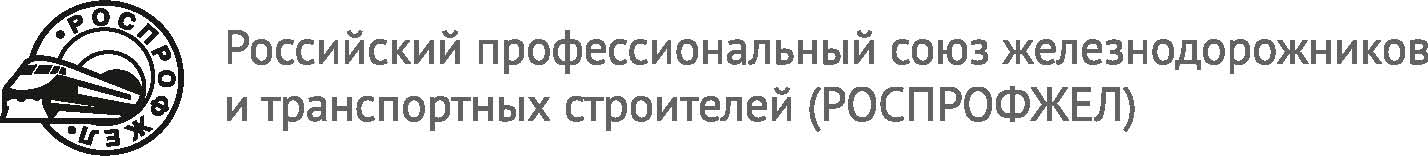 ПОСТАНОВЛЕНИЕ      ___.06.2022 г.                           г. Москва                              № ___.___В целях укрепления корпоративного взаимодействия среди профсоюзных активистов и выпускников программ Профсоюза всех поколений, содействия реализации стратегии развития Профсоюза за счет использования их опыта, усилий и возможностей в осуществлении учебных, научных, социально-экономических и иных профсоюзных проектов Президиум Российского профессионального союза железнодорожников и транспортных строителей, руководствуясь пунктами 9.6.1., 9.6.20 и 9.6.21. Устава Профсоюза,  ПОСТАНОВЛЯЕТ:Создать основанную на добровольном членстве Ассоциацию выпускников программ лидерства РОСПРОФЖЕЛ, сокращенное наименование – ПрофЛидер (далее – Ассоциация), как самоуправляемое общественное подразделение Профсоюза для осуществления деятельности, определяемой общностью интересов её членов.Утвердить Положение об Ассоциации (Приложение к настоящему Постановлению). Назначить на три года руководителем Ассоциации – Директором Ассоциации старшего советника Председателя Профсоюза С.И. Чернова.4. Департаменту финансов, планирования и бухгалтерского учета (Титов А.А.) вести обособленный учёт денежных средств Ассоциации. 5. Контроль за выполнением настоящего постановления возложить на Председателя Профсоюза Черногаева С.И.О создании Ассоциации выпускников программ лидерства РОСПРОФЖЕЛПредседатель Профсоюза                           С.И. Черногаев